Diocese of 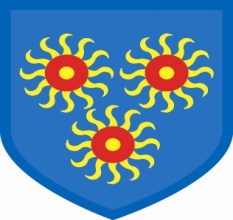 You have chosen to send your child to St Edmund's Catholic School where we are proud of our children in their uniform. Please help us to maintain our high standards by ensuring that your child has all the correct items of uniform.BOYS		Grey or black trousers or shorts		White polo shirt		Red school sweatshirt or plain red jumper		Grey or black socks		Black shoes or plain black trainers		Plain black, grey or navy coat / jacketGIRLS		Grey or black trousers, shorts or culottes		Grey skirt or pinafore dress		Red school sweatshirt or plain red cardigan		White polo shirt		Red and white check dress in the summer		Grey or white socks or tights		Black flat heeled shoes or plain black trainers		(Plain white trainers in the summer)		Plain black, grey or navy coat or jacketPE KIT		Navy or black shorts or leggings		Plain white T-shirt		White socks		Plimsolls		A plain navy or grey sweatshirt and track bottoms may be worn in cold weather		A plain swimming costume or trunks for swimming (you will be notified in 			advance when your child needs this)The children look wonderful when they all have their uniforms on and we appreciate your help in ensuring that they are wearing the right items of clothing.Red sweatshirts, school bags, baseball caps for summer and swimming caps can all be bought from the desk in the reception area.